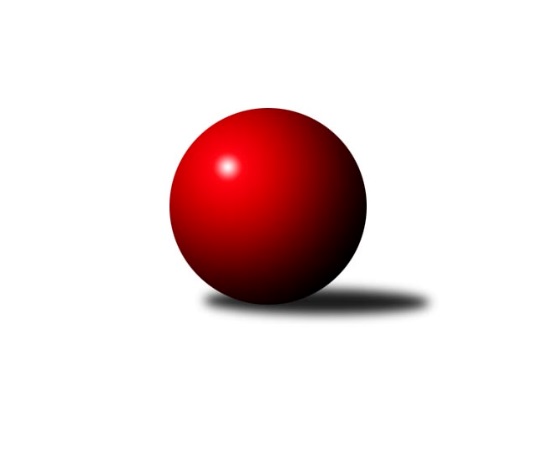 Č.9Ročník 2023/2024	16.7.2024 Mistrovství Prahy 1 2023/2024Statistika 9. kolaTabulka družstev:		družstvo	záp	výh	rem	proh	skore	sety	průměr	body	plné	dorážka	chyby	1.	SK Žižkov C	9	7	0	2	48.0 : 24.0 	(67.0 : 41.0)	2618	14	1816	802	38.4	2.	TJ Kobylisy A	9	6	0	3	38.5 : 33.5 	(51.0 : 57.0)	2463	12	1714	750	52.2	3.	TJ Rudná	6	5	1	0	34.0 : 14.0 	(42.0 : 30.0)	2616	11	1803	813	36.5	4.	SK Uhelné sklady	9	5	1	3	38.5 : 33.5 	(58.0 : 50.0)	2367	11	1687	679	46.8	5.	SK Meteor Praha B	6	4	0	2	29.5 : 18.5 	(44.5 : 27.5)	2537	8	1766	771	40.5	6.	KK Slavia Praha	6	3	1	2	26.0 : 22.0 	(34.0 : 38.0)	2513	7	1741	773	47.7	7.	TJ Kobylisy B	8	3	1	4	32.5 : 31.5 	(51.0 : 45.0)	2394	7	1701	693	52	8.	KK Konstruktiva C	8	3	1	4	30.0 : 34.0 	(43.5 : 52.5)	2518	7	1768	750	45.5	9.	SK Žižkov B	9	3	1	5	32.5 : 39.5 	(59.5 : 48.5)	2512	7	1745	767	43.2	10.	SC Olympia Radotín	7	3	0	4	27.0 : 29.0 	(38.5 : 45.5)	2478	6	1733	745	47.3	11.	KK DP Praha	8	3	0	5	27.0 : 37.0 	(36.0 : 60.0)	2434	6	1718	716	53.5	12.	AC Sparta B	9	2	1	6	27.5 : 44.5 	(49.5 : 58.5)	2435	5	1712	723	48.3	13.	VSK ČVUT	7	2	0	5	21.0 : 35.0 	(36.0 : 48.0)	2426	4	1714	712	56.1	14.	SK Meteor C	7	1	1	5	20.0 : 36.0 	(37.5 : 46.5)	2406	3	1719	687	60.1Tabulka doma:		družstvo	záp	výh	rem	proh	skore	sety	průměr	body	maximum	minimum	1.	SK Uhelné sklady	5	5	0	0	29.0 : 11.0 	(39.0 : 21.0)	2464	10	2515	2433	2.	TJ Kobylisy A	5	5	0	0	27.5 : 12.5 	(33.0 : 27.0)	2350	10	2384	2332	3.	SK Žižkov C	5	4	0	1	29.0 : 11.0 	(41.0 : 19.0)	2703	8	2771	2641	4.	TJ Kobylisy B	5	3	1	1	25.5 : 14.5 	(37.0 : 23.0)	2325	7	2349	2278	5.	SK Meteor Praha B	3	3	0	0	18.0 : 6.0 	(23.0 : 13.0)	2624	6	2707	2499	6.	TJ Rudná	3	3	0	0	18.0 : 6.0 	(22.0 : 14.0)	2630	6	2640	2617	7.	KK DP Praha	4	3	0	1	20.0 : 12.0 	(26.5 : 21.5)	2572	6	2602	2540	8.	VSK ČVUT	4	2	0	2	15.0 : 17.0 	(25.0 : 23.0)	2614	4	2744	2526	9.	SK Meteor C	4	1	1	2	14.0 : 18.0 	(25.0 : 23.0)	2520	3	2549	2477	10.	AC Sparta B	5	1	1	3	18.0 : 22.0 	(32.0 : 28.0)	2524	3	2579	2480	11.	SC Olympia Radotín	3	1	0	2	11.0 : 13.0 	(16.5 : 19.5)	2589	2	2659	2539	12.	KK Konstruktiva C	3	1	0	2	11.0 : 13.0 	(15.0 : 21.0)	2518	2	2614	2442	13.	SK Žižkov B	4	1	0	3	13.5 : 18.5 	(29.0 : 19.0)	2559	2	2600	2524	14.	KK Slavia Praha	1	0	1	0	4.0 : 4.0 	(6.0 : 6.0)	2389	1	2389	2389Tabulka venku:		družstvo	záp	výh	rem	proh	skore	sety	průměr	body	maximum	minimum	1.	SK Žižkov C	4	3	0	1	19.0 : 13.0 	(26.0 : 22.0)	2590	6	2617	2494	2.	KK Slavia Praha	5	3	0	2	22.0 : 18.0 	(28.0 : 32.0)	2545	6	2650	2255	3.	TJ Rudná	3	2	1	0	16.0 : 8.0 	(20.0 : 16.0)	2611	5	2670	2557	4.	SK Žižkov B	5	2	1	2	19.0 : 21.0 	(30.5 : 29.5)	2532	5	2684	2323	5.	KK Konstruktiva C	5	2	1	2	19.0 : 21.0 	(28.5 : 31.5)	2518	5	2645	2343	6.	SC Olympia Radotín	4	2	0	2	16.0 : 16.0 	(22.0 : 26.0)	2450	4	2593	2248	7.	SK Meteor Praha B	3	1	0	2	11.5 : 12.5 	(21.5 : 14.5)	2508	2	2660	2280	8.	TJ Kobylisy A	4	1	0	3	11.0 : 21.0 	(18.0 : 30.0)	2449	2	2583	2280	9.	AC Sparta B	4	1	0	3	9.5 : 22.5 	(17.5 : 30.5)	2413	2	2560	2265	10.	SK Uhelné sklady	4	0	1	3	9.5 : 22.5 	(19.0 : 29.0)	2334	1	2569	2218	11.	TJ Kobylisy B	3	0	0	3	7.0 : 17.0 	(14.0 : 22.0)	2418	0	2495	2342	12.	SK Meteor C	3	0	0	3	6.0 : 18.0 	(12.5 : 23.5)	2388	0	2451	2293	13.	VSK ČVUT	3	0	0	3	6.0 : 18.0 	(11.0 : 25.0)	2364	0	2501	2291	14.	KK DP Praha	4	0	0	4	7.0 : 25.0 	(9.5 : 38.5)	2388	0	2599	2116Tabulka podzimní části:		družstvo	záp	výh	rem	proh	skore	sety	průměr	body	doma	venku	1.	SK Žižkov C	9	7	0	2	48.0 : 24.0 	(67.0 : 41.0)	2618	14 	4 	0 	1 	3 	0 	1	2.	TJ Kobylisy A	9	6	0	3	38.5 : 33.5 	(51.0 : 57.0)	2463	12 	5 	0 	0 	1 	0 	3	3.	TJ Rudná	6	5	1	0	34.0 : 14.0 	(42.0 : 30.0)	2616	11 	3 	0 	0 	2 	1 	0	4.	SK Uhelné sklady	9	5	1	3	38.5 : 33.5 	(58.0 : 50.0)	2367	11 	5 	0 	0 	0 	1 	3	5.	SK Meteor Praha B	6	4	0	2	29.5 : 18.5 	(44.5 : 27.5)	2537	8 	3 	0 	0 	1 	0 	2	6.	KK Slavia Praha	6	3	1	2	26.0 : 22.0 	(34.0 : 38.0)	2513	7 	0 	1 	0 	3 	0 	2	7.	TJ Kobylisy B	8	3	1	4	32.5 : 31.5 	(51.0 : 45.0)	2394	7 	3 	1 	1 	0 	0 	3	8.	KK Konstruktiva C	8	3	1	4	30.0 : 34.0 	(43.5 : 52.5)	2518	7 	1 	0 	2 	2 	1 	2	9.	SK Žižkov B	9	3	1	5	32.5 : 39.5 	(59.5 : 48.5)	2512	7 	1 	0 	3 	2 	1 	2	10.	SC Olympia Radotín	7	3	0	4	27.0 : 29.0 	(38.5 : 45.5)	2478	6 	1 	0 	2 	2 	0 	2	11.	KK DP Praha	8	3	0	5	27.0 : 37.0 	(36.0 : 60.0)	2434	6 	3 	0 	1 	0 	0 	4	12.	AC Sparta B	9	2	1	6	27.5 : 44.5 	(49.5 : 58.5)	2435	5 	1 	1 	3 	1 	0 	3	13.	VSK ČVUT	7	2	0	5	21.0 : 35.0 	(36.0 : 48.0)	2426	4 	2 	0 	2 	0 	0 	3	14.	SK Meteor C	7	1	1	5	20.0 : 36.0 	(37.5 : 46.5)	2406	3 	1 	1 	2 	0 	0 	3Tabulka jarní části:		družstvo	záp	výh	rem	proh	skore	sety	průměr	body	doma	venku	1.	SK Meteor C	0	0	0	0	0.0 : 0.0 	(0.0 : 0.0)	0	0 	0 	0 	0 	0 	0 	0 	2.	KK Konstruktiva C	0	0	0	0	0.0 : 0.0 	(0.0 : 0.0)	0	0 	0 	0 	0 	0 	0 	0 	3.	SK Uhelné sklady	0	0	0	0	0.0 : 0.0 	(0.0 : 0.0)	0	0 	0 	0 	0 	0 	0 	0 	4.	SK Žižkov B	0	0	0	0	0.0 : 0.0 	(0.0 : 0.0)	0	0 	0 	0 	0 	0 	0 	0 	5.	KK DP Praha	0	0	0	0	0.0 : 0.0 	(0.0 : 0.0)	0	0 	0 	0 	0 	0 	0 	0 	6.	TJ Rudná	0	0	0	0	0.0 : 0.0 	(0.0 : 0.0)	0	0 	0 	0 	0 	0 	0 	0 	7.	VSK ČVUT	0	0	0	0	0.0 : 0.0 	(0.0 : 0.0)	0	0 	0 	0 	0 	0 	0 	0 	8.	AC Sparta B	0	0	0	0	0.0 : 0.0 	(0.0 : 0.0)	0	0 	0 	0 	0 	0 	0 	0 	9.	TJ Kobylisy B	0	0	0	0	0.0 : 0.0 	(0.0 : 0.0)	0	0 	0 	0 	0 	0 	0 	0 	10.	SK Meteor Praha B	0	0	0	0	0.0 : 0.0 	(0.0 : 0.0)	0	0 	0 	0 	0 	0 	0 	0 	11.	TJ Kobylisy A	0	0	0	0	0.0 : 0.0 	(0.0 : 0.0)	0	0 	0 	0 	0 	0 	0 	0 	12.	SK Žižkov C	0	0	0	0	0.0 : 0.0 	(0.0 : 0.0)	0	0 	0 	0 	0 	0 	0 	0 	13.	SC Olympia Radotín	0	0	0	0	0.0 : 0.0 	(0.0 : 0.0)	0	0 	0 	0 	0 	0 	0 	0 	14.	KK Slavia Praha	0	0	0	0	0.0 : 0.0 	(0.0 : 0.0)	0	0 	0 	0 	0 	0 	0 	0 Zisk bodů pro družstvo:		jméno hráče	družstvo	body	zápasy	v %	dílčí body	sety	v %	1.	Pavel Červinka 	TJ Kobylisy A 	8	/	9	(89%)	16	/	18	(89%)	2.	Miroslav Viktorin 	AC Sparta B 	8	/	9	(89%)	15	/	18	(83%)	3.	Stanislav Schuh 	SK Žižkov B 	8	/	9	(89%)	14.5	/	18	(81%)	4.	Stanislav Vesecký 	KK Konstruktiva C 	7	/	8	(88%)	11	/	16	(69%)	5.	Jaroslav Pýcha 	SK Žižkov C 	7	/	8	(88%)	11	/	16	(69%)	6.	Martin Novák 	SK Uhelné sklady 	7	/	9	(78%)	13.5	/	18	(75%)	7.	Vladimíra Pavlatová 	AC Sparta B 	7	/	9	(78%)	13	/	18	(72%)	8.	Karel Mašek 	TJ Kobylisy A 	6.5	/	7	(93%)	11.5	/	14	(82%)	9.	Tomáš Dvořák 	SK Uhelné sklady 	6.5	/	8	(81%)	10	/	16	(63%)	10.	Robert Asimus 	SC Olympia Radotín 	6	/	7	(86%)	10	/	14	(71%)	11.	Stanislava Sábová 	SK Žižkov C 	6	/	7	(86%)	10	/	14	(71%)	12.	Jan Novák 	KK DP Praha 	6	/	7	(86%)	8	/	14	(57%)	13.	Robert Kratochvíl 	TJ Kobylisy B 	6	/	8	(75%)	11	/	16	(69%)	14.	Tomáš Pokorný 	SK Žižkov C 	6	/	8	(75%)	10	/	16	(63%)	15.	Miloslav Všetečka 	SK Žižkov B 	5	/	5	(100%)	8	/	10	(80%)	16.	Luboš Soukup 	SK Meteor Praha B 	5	/	6	(83%)	11	/	12	(92%)	17.	Miluše Kohoutová 	TJ Rudná 	5	/	6	(83%)	9	/	12	(75%)	18.	Ludmila Erbanová 	TJ Rudná 	5	/	6	(83%)	8	/	12	(67%)	19.	Jindra Pokorná 	SK Meteor C 	5	/	7	(71%)	11	/	14	(79%)	20.	Karel Hybš 	KK Konstruktiva C 	5	/	7	(71%)	8.5	/	14	(61%)	21.	Milan Vejvoda 	VSK ČVUT  	5	/	7	(71%)	7	/	14	(50%)	22.	Miroslav Míchal 	SK Uhelné sklady 	5	/	8	(63%)	11	/	16	(69%)	23.	Pavel Moravec 	TJ Kobylisy B 	5	/	8	(63%)	9	/	16	(56%)	24.	Petr Barchánek 	KK Konstruktiva C 	5	/	8	(63%)	9	/	16	(56%)	25.	Jindřich Málek 	KK DP Praha 	5	/	8	(63%)	8.5	/	16	(53%)	26.	David Dittrich 	SK Meteor Praha B 	4.5	/	6	(75%)	8	/	12	(67%)	27.	Petr Moravec 	TJ Kobylisy B 	4.5	/	7	(64%)	9	/	14	(64%)	28.	Josef Pokorný 	SK Žižkov C 	4	/	4	(100%)	8	/	8	(100%)	29.	Vladimír Zdražil 	SC Olympia Radotín 	4	/	4	(100%)	7	/	8	(88%)	30.	Hana Dragounová 	SK Žižkov C 	4	/	5	(80%)	8	/	10	(80%)	31.	Pavel Novák 	SK Meteor Praha B 	4	/	5	(80%)	8	/	10	(80%)	32.	Vojtěch Zlatník 	SC Olympia Radotín 	4	/	5	(80%)	5.5	/	10	(55%)	33.	Josef Tesař 	SK Meteor C 	4	/	6	(67%)	8	/	12	(67%)	34.	Jiří Novotný 	SK Meteor Praha B 	4	/	6	(67%)	6	/	12	(50%)	35.	Filip Knap 	KK Slavia Praha 	4	/	6	(67%)	6	/	12	(50%)	36.	Pavel Strnad 	TJ Rudná 	4	/	6	(67%)	5.5	/	12	(46%)	37.	Adam Vejvoda 	VSK ČVUT  	4	/	7	(57%)	9	/	14	(64%)	38.	Jan Hloušek 	SK Uhelné sklady 	4	/	7	(57%)	8.5	/	14	(61%)	39.	Zdeněk Šrot 	TJ Kobylisy B 	4	/	8	(50%)	9	/	16	(56%)	40.	Tomáš Kazimour 	SK Žižkov C 	4	/	9	(44%)	11	/	18	(61%)	41.	Jan Neckář 	SK Žižkov B 	4	/	9	(44%)	10.5	/	18	(58%)	42.	Václav Bouchal 	TJ Kobylisy A 	4	/	9	(44%)	9.5	/	18	(53%)	43.	Irini Sedláčková 	SK Žižkov B 	4	/	9	(44%)	8	/	18	(44%)	44.	Zdeněk Míka 	SK Meteor C 	3	/	4	(75%)	5	/	8	(63%)	45.	Jan Knyttl 	VSK ČVUT  	3	/	4	(75%)	4	/	8	(50%)	46.	Zdeněk Novák 	KK Slavia Praha 	3	/	5	(60%)	7	/	10	(70%)	47.	Jan Rokos 	TJ Rudná 	3	/	6	(50%)	8	/	12	(67%)	48.	Jiří Spěváček 	TJ Rudná 	3	/	6	(50%)	7.5	/	12	(63%)	49.	Aleš Jungmann 	KK Slavia Praha 	3	/	6	(50%)	7	/	12	(58%)	50.	Ctirad Dudycha 	SK Meteor Praha B 	3	/	6	(50%)	6	/	12	(50%)	51.	Pavel Dvořák 	SC Olympia Radotín 	3	/	7	(43%)	6	/	14	(43%)	52.	Jan Petráček 	SK Meteor C 	3	/	7	(43%)	6	/	14	(43%)	53.	Samuel Fujko 	KK Konstruktiva C 	3	/	7	(43%)	5	/	14	(36%)	54.	Jaromír Žítek 	TJ Kobylisy A 	3	/	7	(43%)	4	/	14	(29%)	55.	Miroslav Tomeš 	KK DP Praha 	3	/	8	(38%)	7.5	/	16	(47%)	56.	Michal Matyska 	TJ Kobylisy B 	3	/	8	(38%)	6	/	16	(38%)	57.	Zdeněk Cepl 	AC Sparta B 	3	/	9	(33%)	5	/	18	(28%)	58.	Jan Neckář ml.	SK Žižkov B 	2.5	/	7	(36%)	8	/	14	(57%)	59.	Kamila Svobodová 	AC Sparta B 	2.5	/	9	(28%)	7.5	/	18	(42%)	60.	Jan Václavík 	KK Slavia Praha 	2	/	4	(50%)	4	/	8	(50%)	61.	Adam Rajnoch 	SK Uhelné sklady 	2	/	4	(50%)	3	/	8	(38%)	62.	Petr Dvořák 	SC Olympia Radotín 	2	/	6	(33%)	6	/	12	(50%)	63.	Karel Vaňata 	KK Slavia Praha 	2	/	6	(33%)	4	/	12	(33%)	64.	Jaromír Bok 	TJ Rudná 	2	/	6	(33%)	4	/	12	(33%)	65.	Petra Švarcová 	KK DP Praha 	2	/	6	(33%)	4	/	12	(33%)	66.	Petr Knap 	KK Slavia Praha 	2	/	6	(33%)	3	/	12	(25%)	67.	Markéta Rajnochová 	SK Uhelné sklady 	2	/	7	(29%)	6	/	14	(43%)	68.	Pavel Jahelka 	VSK ČVUT  	2	/	7	(29%)	6	/	14	(43%)	69.	Jiří Brada 	KK DP Praha 	2	/	7	(29%)	4	/	14	(29%)	70.	Jan Nowak 	TJ Kobylisy B 	2	/	8	(25%)	7	/	16	(44%)	71.	Pavel Váňa 	SK Žižkov C 	2	/	8	(25%)	7	/	16	(44%)	72.	Vít Fikejzl 	AC Sparta B 	2	/	8	(25%)	6	/	16	(38%)	73.	Lubomír Chudoba 	TJ Kobylisy A 	2	/	8	(25%)	3	/	16	(19%)	74.	Jaroslav Pleticha ml.	KK Konstruktiva C 	1	/	1	(100%)	2	/	2	(100%)	75.	Tomáš Jiránek 	KK Slavia Praha 	1	/	1	(100%)	2	/	2	(100%)	76.	Luboš Kocmich 	VSK ČVUT  	1	/	1	(100%)	2	/	2	(100%)	77.	Tomáš Eštók 	KK Konstruktiva C 	1	/	1	(100%)	2	/	2	(100%)	78.	Milan Mareš 	KK Slavia Praha 	1	/	1	(100%)	1	/	2	(50%)	79.	Martin Šimek 	SC Olympia Radotín 	1	/	1	(100%)	1	/	2	(50%)	80.	Martin Lukáš 	SK Žižkov B 	1	/	2	(50%)	2.5	/	4	(63%)	81.	Vojtěch Vojtíšek 	TJ Kobylisy A 	1	/	2	(50%)	2	/	4	(50%)	82.	Josef Málek 	KK DP Praha 	1	/	2	(50%)	2	/	4	(50%)	83.	Karel Sedláček 	TJ Kobylisy A 	1	/	2	(50%)	1	/	4	(25%)	84.	Jindřich Habada 	KK DP Praha 	1	/	2	(50%)	1	/	4	(25%)	85.	Jaroslav Michálek 	KK DP Praha 	1	/	2	(50%)	1	/	4	(25%)	86.	Jiří Škoda 	VSK ČVUT  	1	/	3	(33%)	2	/	6	(33%)	87.	Luboš Polanský 	SK Meteor Praha B 	1	/	4	(25%)	4	/	8	(50%)	88.	Martin Pondělíček 	SC Olympia Radotín 	1	/	4	(25%)	2	/	8	(25%)	89.	Michal Truksa 	SK Žižkov C 	1	/	4	(25%)	2	/	8	(25%)	90.	Ivana Vlková 	SK Meteor C 	1	/	5	(20%)	4.5	/	10	(45%)	91.	Pavel Černý 	SK Uhelné sklady 	1	/	5	(20%)	3	/	10	(30%)	92.	Roman Tumpach 	SK Uhelné sklady 	1	/	5	(20%)	3	/	10	(30%)	93.	Anna Sailerová 	SK Žižkov B 	1	/	5	(20%)	2	/	10	(20%)	94.	Jiří Piskáček 	VSK ČVUT  	1	/	6	(17%)	4	/	12	(33%)	95.	Pavel Mezek 	TJ Kobylisy A 	1	/	7	(14%)	4	/	14	(29%)	96.	Ivan Harašta 	KK Konstruktiva C 	1	/	7	(14%)	2	/	14	(14%)	97.	Josef Gebr 	SK Žižkov B 	1	/	8	(13%)	6	/	16	(38%)	98.	Petra Vesecká 	KK Konstruktiva C 	1	/	8	(13%)	3	/	16	(19%)	99.	Jan Vácha 	AC Sparta B 	1	/	9	(11%)	2.5	/	18	(14%)	100.	Libuše Zichová 	KK Konstruktiva C 	0	/	1	(0%)	1	/	2	(50%)	101.	Jan Červenka 	AC Sparta B 	0	/	1	(0%)	0.5	/	2	(25%)	102.	Radek Pauk 	SC Olympia Radotín 	0	/	1	(0%)	0	/	2	(0%)	103.	Přemysl Jonák 	KK Slavia Praha 	0	/	1	(0%)	0	/	2	(0%)	104.	Jiří Tencar 	VSK ČVUT  	0	/	1	(0%)	0	/	2	(0%)	105.	Michal Franc 	SK Meteor Praha B 	0	/	1	(0%)	0	/	2	(0%)	106.	Miloslava Žďárková 	SK Žižkov C 	0	/	1	(0%)	0	/	2	(0%)	107.	Anna Nowaková 	TJ Kobylisy B 	0	/	1	(0%)	0	/	2	(0%)	108.	Vladimír Dvořák 	SK Meteor Praha B 	0	/	2	(0%)	1.5	/	4	(38%)	109.	Petra Šimková 	SC Olympia Radotín 	0	/	2	(0%)	1	/	4	(25%)	110.	Josef Jurášek 	SK Meteor C 	0	/	2	(0%)	1	/	4	(25%)	111.	David Knoll 	VSK ČVUT  	0	/	3	(0%)	1	/	6	(17%)	112.	Přemysl Šámal 	SK Meteor C 	0	/	3	(0%)	1	/	6	(17%)	113.	Miroslav Kochánek 	VSK ČVUT  	0	/	3	(0%)	1	/	6	(17%)	114.	Vladimír Kohout 	TJ Kobylisy A 	0	/	3	(0%)	0	/	6	(0%)	115.	Josef Kučera 	SK Meteor C 	0	/	4	(0%)	1	/	8	(13%)	116.	Jiří Ujhelyi 	SC Olympia Radotín 	0	/	4	(0%)	0	/	8	(0%)	117.	Jaroslav Vondrák 	KK DP Praha 	0	/	6	(0%)	0	/	12	(0%)Průměry na kuželnách:		kuželna	průměr	plné	dorážka	chyby	výkon na hráče	1.	Radotín, 1-4	2591	1787	803	42.8	(431.9)	2.	KK Konstruktiva Praha, 5-6	2586	1773	812	38.3	(431.1)	3.	SK Žižkov Praha, 3-4	2583	1808	775	45.5	(430.6)	4.	TJ Sokol Rudná, 1-2	2567	1792	775	46.0	(428.0)	5.	SK Žižkov Praha, 1-2	2548	1810	738	49.0	(424.8)	6.	Meteor, 1-2	2537	1767	769	44.7	(422.8)	7.	SK Žižkov Praha, 1-4	2513	1770	743	58.5	(418.8)	8.	KK Konstruktiva Praha, 1-4	2498	1768	730	43.5	(416.4)	9.	Zvon, 1-2	2412	1689	722	49.0	(402.0)	10.	KK Slavia Praha, 3-4	2366	1664	701	52.0	(394.3)	11.	Kobylisy, 1-2	2296	1624	672	54.9	(382.8)Nejlepší výkony na kuželnách:Radotín, 1-4VSK ČVUT 	2664	7. kolo	Stanislav Vesecký 	KK Konstruktiva C	505	1. koloSC Olympia Radotín	2659	5. kolo	Milan Vejvoda 	VSK ČVUT 	481	7. koloKK Konstruktiva C	2645	1. kolo	Petr Dvořák 	SC Olympia Radotín	480	5. koloSC Olympia Radotín	2628	7. kolo	Karel Hybš 	KK Konstruktiva C	477	1. koloSK Žižkov C	2611	8. kolo	Jan Knyttl 	VSK ČVUT 	469	7. koloSC Olympia Radotín	2588	3. kolo	Robert Asimus 	SC Olympia Radotín	466	1. koloSK Meteor Praha B	2585	5. kolo	Vladimír Zdražil 	SC Olympia Radotín	462	5. koloSC Olympia Radotín	2570	1. kolo	Pavel Dvořák 	SC Olympia Radotín	457	3. koloSC Olympia Radotín	2539	8. kolo	Vojtěch Zlatník 	SC Olympia Radotín	457	5. koloSK Meteor C	2424	3. kolo	Tomáš Pokorný 	SK Žižkov C	456	8. koloKK Konstruktiva Praha, 5-6SK Žižkov B	2617	9. kolo	Petr Barchánek 	KK Konstruktiva C	473	9. koloSK Žižkov C	2617	2. kolo	Jaroslav Pýcha 	SK Žižkov C	466	2. koloKK Konstruktiva C	2614	9. kolo	Stanislav Vesecký 	KK Konstruktiva C	465	2. koloKK Konstruktiva C	2614	6. kolo	Miluše Kohoutová 	TJ Rudná	464	6. koloTJ Rudná	2583	6. kolo	Petr Barchánek 	KK Konstruktiva C	457	2. koloKK Konstruktiva C	2498	2. kolo	Hana Dragounová 	SK Žižkov C	456	2. koloKK Konstruktiva C	2442	4. kolo	Karel Hybš 	KK Konstruktiva C	456	6. koloTJ Kobylisy B	2416	4. kolo	Marek Dvořák 	TJ Rudná	455	6. kolo		. kolo	Karel Hybš 	KK Konstruktiva C	454	9. kolo		. kolo	Stanislav Vesecký 	KK Konstruktiva C	453	9. koloSK Žižkov Praha, 3-4VSK ČVUT 	2744	6. kolo	Pavel Jahelka 	VSK ČVUT 	492	6. koloTJ Rudná	2670	4. kolo	Ludmila Erbanová 	TJ Rudná	485	4. koloKK Slavia Praha	2650	2. kolo	Adam Vejvoda 	VSK ČVUT 	485	4. koloVSK ČVUT 	2610	8. kolo	Adam Vejvoda 	VSK ČVUT 	477	6. koloKK DP Praha	2599	6. kolo	Milan Vejvoda 	VSK ČVUT 	477	6. koloVSK ČVUT 	2575	4. kolo	Pavel Jahelka 	VSK ČVUT 	474	4. koloKK Konstruktiva C	2557	8. kolo	Adam Vejvoda 	VSK ČVUT 	472	2. koloVSK ČVUT 	2526	2. kolo	Zdeněk Novák 	KK Slavia Praha	468	2. kolo		. kolo	Ivan Harašta 	KK Konstruktiva C	462	8. kolo		. kolo	Miluše Kohoutová 	TJ Rudná	456	4. koloTJ Sokol Rudná, 1-2TJ Rudná	2689	3. kolo	Ludmila Erbanová 	TJ Rudná	497	9. koloTJ Rudná	2673	5. kolo	Pavel Červinka 	TJ Kobylisy A	485	9. koloTJ Rudná	2640	2. kolo	Miluše Kohoutová 	TJ Rudná	484	2. koloTJ Rudná	2633	9. kolo	Filip Knap 	KK Slavia Praha	471	3. koloTJ Rudná	2617	7. kolo	Pavel Kasal 	TJ Rudná	471	3. koloKK Slavia Praha	2607	3. kolo	Jiří Spěváček 	TJ Rudná	466	3. koloSK Žižkov B	2604	7. kolo	Zdeněk Novák 	KK Slavia Praha	463	3. koloTJ Kobylisy A	2538	9. kolo	Aleš Jungmann 	KK Slavia Praha	462	3. koloTJ Kobylisy B	2342	2. kolo	Jiří Spěváček 	TJ Rudná	460	5. koloKK DP Praha	2336	5. kolo	Štěpán Fatka 	TJ Rudná	460	3. koloSK Žižkov Praha, 1-2KK Slavia Praha	2647	4. kolo	Jan Novák 	KK DP Praha	485	4. koloKK DP Praha	2602	4. kolo	Zdeněk Novák 	KK Slavia Praha	470	4. koloKK DP Praha	2578	2. kolo	Jindra Pokorná 	SK Meteor C	467	9. koloKK DP Praha	2569	7. kolo	Jindřich Málek 	KK DP Praha	463	4. koloAC Sparta B	2560	2. kolo	Vladimíra Pavlatová 	AC Sparta B	460	2. koloKK DP Praha	2540	9. kolo	Miroslav Viktorin 	AC Sparta B	458	2. koloKK Konstruktiva C	2528	7. kolo	Petra Švarcová 	KK DP Praha	457	2. koloSK Meteor C	2419	9. kolo	Jiří Brada 	KK DP Praha	455	7. kolo		. kolo	Aleš Jungmann 	KK Slavia Praha	455	4. kolo		. kolo	Karel Vaňata 	KK Slavia Praha	453	4. koloMeteor, 1-2SK Meteor Praha B	2707	4. kolo	Jindra Pokorná 	SK Meteor C	500	8. koloSK Meteor Praha B	2681	9. kolo	Pavel Novák 	SK Meteor Praha B	489	4. koloSK Meteor Praha B	2665	6. kolo	Pavel Novák 	SK Meteor Praha B	481	9. koloTJ Rudná	2607	8. kolo	Ctirad Dudycha 	SK Meteor Praha B	477	9. koloSK Žižkov C	2590	6. kolo	Jindra Pokorná 	SK Meteor C	471	4. koloSK Meteor Praha B	2583	8. kolo	Pavel Novák 	SK Meteor Praha B	470	6. koloSK Meteor C	2573	7. kolo	Luboš Polanský 	SK Meteor Praha B	469	3. koloSK Meteor Praha B	2572	3. kolo	Jaromír Bok 	TJ Rudná	468	8. koloSK Uhelné sklady	2569	4. kolo	Jindra Pokorná 	SK Meteor C	466	2. koloTJ Kobylisy B	2553	8. kolo	Pavel Moravec 	TJ Kobylisy B	465	8. koloSK Žižkov Praha, 1-4SK Žižkov C	2771	9. kolo	Pavel Červinka 	TJ Kobylisy A	524	5. koloSK Žižkov C	2724	7. kolo	Milan Mareš 	KK Slavia Praha	482	6. koloSK Žižkov C	2702	5. kolo	Tomáš Pokorný 	SK Žižkov C	481	9. koloSK Žižkov B	2684	3. kolo	Hana Dragounová 	SK Žižkov C	478	7. koloSK Žižkov C	2677	1. kolo	Karel Mašek 	TJ Kobylisy A	477	5. koloSK Žižkov C	2641	3. kolo	Jaroslav Pýcha 	SK Žižkov C	477	9. koloKK Slavia Praha	2610	6. kolo	Josef Pokorný 	SK Žižkov C	476	7. koloSK Žižkov B	2600	6. kolo	Tomáš Kazimour 	SK Žižkov C	475	9. koloSC Olympia Radotín	2593	2. kolo	Stanislava Sábová 	SK Žižkov C	473	3. koloSK Žižkov B	2585	2. kolo	Irini Sedláčková 	SK Žižkov B	471	3. koloKK Konstruktiva Praha, 1-4SK Meteor Praha B	2660	7. kolo	David Dittrich 	SK Meteor Praha B	493	7. koloAC Sparta B	2579	5. kolo	Luboš Polanský 	SK Meteor Praha B	488	7. koloSC Olympia Radotín	2571	9. kolo	Robert Asimus 	SC Olympia Radotín	483	9. koloTJ Rudná	2557	1. kolo	Vít Fikejzl 	AC Sparta B	473	5. koloAC Sparta B	2552	9. kolo	Miroslav Viktorin 	AC Sparta B	465	7. koloAC Sparta B	2520	1. kolo	Ludmila Erbanová 	TJ Rudná	465	1. koloKK Konstruktiva C	2517	3. kolo	Jiří Novotný 	SK Meteor Praha B	463	7. koloAC Sparta B	2487	7. kolo	Miroslav Viktorin 	AC Sparta B	463	9. koloAC Sparta B	2480	3. kolo	Vladimíra Pavlatová 	AC Sparta B	460	5. koloSK Meteor C	2293	5. kolo	Vladimíra Pavlatová 	AC Sparta B	455	9. koloZvon, 1-2SK Uhelné sklady	2515	1. kolo	Miroslav Míchal 	SK Uhelné sklady	453	5. koloSK Uhelné sklady	2486	5. kolo	Pavel Červinka 	TJ Kobylisy A	448	3. koloSK Uhelné sklady	2450	3. kolo	Martin Novák 	SK Uhelné sklady	447	5. koloSK Uhelné sklady	2434	8. kolo	Jan Neckář 	SK Žižkov B	445	1. koloSK Uhelné sklady	2433	6. kolo	Martin Novák 	SK Uhelné sklady	443	8. koloSK Žižkov B	2431	1. kolo	Miroslav Míchal 	SK Uhelné sklady	441	1. koloTJ Kobylisy A	2393	3. kolo	Martin Novák 	SK Uhelné sklady	432	1. koloSC Olympia Radotín	2389	6. kolo	Tomáš Dvořák 	SK Uhelné sklady	432	8. koloVSK ČVUT 	2299	5. kolo	Pavel Černý 	SK Uhelné sklady	429	1. koloAC Sparta B	2292	8. kolo	Tomáš Dvořák 	SK Uhelné sklady	428	6. koloKK Slavia Praha, 3-4KK Slavia Praha	2389	5. kolo	Filip Knap 	KK Slavia Praha	440	5. koloKK Konstruktiva C	2343	5. kolo	Karel Hybš 	KK Konstruktiva C	420	5. kolo		. kolo	Stanislav Vesecký 	KK Konstruktiva C	416	5. kolo		. kolo	Aleš Jungmann 	KK Slavia Praha	414	5. kolo		. kolo	Jan Václavík 	KK Slavia Praha	413	5. kolo		. kolo	Petra Vesecká 	KK Konstruktiva C	398	5. kolo		. kolo	Petr Barchánek 	KK Konstruktiva C	396	5. kolo		. kolo	Karel Vaňata 	KK Slavia Praha	383	5. kolo		. kolo	Zdeněk Novák 	KK Slavia Praha	378	5. kolo		. kolo	Petr Knap 	KK Slavia Praha	361	5. koloKobylisy, 1-2TJ Kobylisy A	2384	4. kolo	Pavel Červinka 	TJ Kobylisy A	434	8. koloTJ Kobylisy A	2369	6. kolo	Pavel Červinka 	TJ Kobylisy A	429	7. koloTJ Kobylisy B	2349	5. kolo	Pavel Červinka 	TJ Kobylisy A	428	6. koloTJ Kobylisy B	2349	3. kolo	Petr Moravec 	TJ Kobylisy B	425	5. koloTJ Kobylisy A	2333	2. kolo	Karel Mašek 	TJ Kobylisy A	424	7. koloTJ Kobylisy A	2333	1. kolo	David Dittrich 	SK Meteor Praha B	420	2. koloTJ Kobylisy A	2332	8. kolo	Pavel Červinka 	TJ Kobylisy A	420	2. koloTJ Kobylisy B	2324	9. kolo	Karel Mašek 	TJ Kobylisy A	420	2. koloSK Žižkov B	2323	5. kolo	Pavel Moravec 	TJ Kobylisy B	418	9. koloTJ Kobylisy B	2323	1. kolo	Petr Moravec 	TJ Kobylisy B	414	1. koloČetnost výsledků:	8.0 : 0.0	2x	7.0 : 1.0	9x	6.0 : 2.0	16x	5.5 : 2.5	1x	5.0 : 3.0	12x	4.5 : 3.5	1x	4.0 : 4.0	4x	3.5 : 4.5	1x	3.0 : 5.0	7x	2.0 : 6.0	9x	1.0 : 7.0	1x